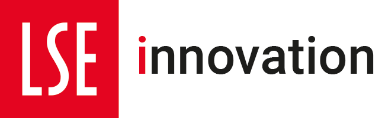 LSE SHAPE the World Innovation Challenge 2023/2024 application formPlease complete this form and email to innovation@lse.ac.uk before Thursday 4 January 2024, 4pm UK time (for Round 1), or Thursday 6 June 2024, 4pm UK time (for Round 2).All applications will be reviewed by LSE Innovation, who will invite shortlisted applicants to make a short, 15-minute pitch of their idea (5-minute presentation, with Q&A to follow) to a review panel in January 2024 (for Round 1) and in June 2024 (for Round 2) before prize winners are selected.Please provide non-confidential information only.CriteriaPlease confirm below you are an employed researcher at London School of Economics (Please note, students, including DPhil students, are not eligible for this initiative.  Students should approach LSE Generate instead). Please select no or email innovation@lse.ac.uk if unsure of eligibility.What is your proposition? What is your proposition? Briefly summarise your venture idea (what it is, who it is for, your unique approach to achieve your objectives. (50-100 words)Briefly summarise your venture idea (what it is, who it is for, your unique approach to achieve your objectives. (50-100 words)At what stage of development (maturity) is your idea?At what stage of development (maturity) is your idea? at the idea stage, no further development yet a storyboard, wireframe or non-working prototype has been tested with some users a working prototype or early product has been tested with some users a product/service validated by many users a market ready product already in use at the idea stage, no further development yet a storyboard, wireframe or non-working prototype has been tested with some users a working prototype or early product has been tested with some users a product/service validated by many users a market ready product already in useIntellectual property (IP): Your intellectual property rights in respect of this application are governed by LSE’s Intellectual Property Policy. Describe the source and ownership of your IP and any dependency your project may have on other people or organisations. (100 words max)Intellectual property (IP): Your intellectual property rights in respect of this application are governed by LSE’s Intellectual Property Policy. Describe the source and ownership of your IP and any dependency your project may have on other people or organisations. (100 words max)ResearchDescribe any research – yours or not - that your idea is based on (100 words max not including references):Venture ideaWhy do you think your idea could be a successful product or service? If it is already in use, please give examples (100 words max)What problem (unmet need) do you think it would solve? (100 words max)Who do you think might pay for this product or service? (100 words max)What differentiates your idea, product or service from alternative solutions already in the market? (100 words max)Team (please list yourself and any other team members, add more if required)Team (please list yourself and any other team members, add more if required)Name:Department:Position:Email:Name:Department:Position:Email: